Manuál (škrtám si, co jsem už udělal/a) Vím, jak se žák jmenuje (jak se jméno vyslovuje, co je jméno a co je příjmení), odkud je, jak dlouho je v ČR, jestli už chodil do české školy a další praktické informace. Mluvil/a jsem s rodiči nebo vím, jestli a jakou podporu mohu očekávat. Mluvil/ jsem s kolegy o tom, jak budeme při práci s žákem postupovat a jak si budeme pomáhat. Mám ve škole slovník, případně překladové slovníky pro jednotlivé předměty. Podíval/a  jsem se na www.inkluzivniskola.cz. Připravil/a jsem třídu, klima ve třídě. Znám práva a povinnosti žáka (co má umět, jak hodnotit apod.) • Zkusil/a jsem zajistit si asistenta ve třídě. Výuka  v předmětu „český jazyk“ Podíval/a jsem se na portál www.inkluzivniskola.cz do sekce Čeština. Podíval/a jsem do učebnic češtiny pro cizince. Zjistil/a jsem úroveň znalosti češtiny. Zajistil/a jsem výuku češtiny pro cizince. Mám k výuce obrázky. Promyslel/a jsem si, jak používat jednoduchou a praktickou slovní zásobu. Promyslel/a jsem si, jak používat jednoduché a srozumitelné instrukce. Pokusil/a jsem se zajistit pobyt v českém prostředí – kolektivní sport, skaut, výtvarné kroužky, letní tábor... Udělal/a jsem si IVP. Tato aktivita projektu Program na podporu pedagogických pracovníků při práci s žáky-cizinci byla spolufinancována z prostředků Evropského fondu pro integraci státních příslušníků třetích zemí a realizovalo jí sdružení META o.s. – sdružení pro příležitosti mladých migrantů.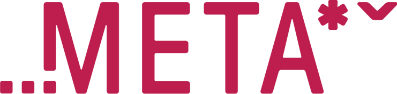 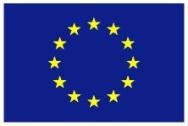 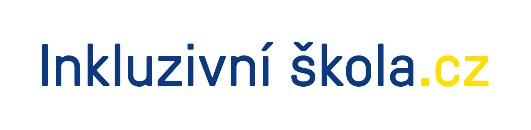 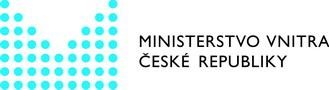 